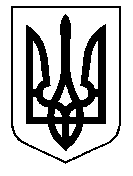 ТАЛЬНІВСЬКА РАЙОННА РАДАЧеркаської областіР  І  Ш  Е  Н  Н  Я18.11.2014                                                                                            № 34-11/VIПро передачу  в оренду Головному управлінню юстиції у Черкаській області майна спільної власності територіальних громад сіл і міста Тальнівського району Відповідно до статей 43, 59 Закону України «Про місцеве самоврядування в Україні», Закону України «Про оренду державного та комунального майна», рішення районної ради від 21.08.2012 № 15-3  «Про оренду комунального майна району»,  розглянувши клопотання Головного управління юстиції в Черкаській області, пропозиції районної державної адміністрації, враховуючи висновки постійної комісії районної ради з питань управління комунальною власністю, утримання житлово-комунального господарства, роботи транспорту, зв’язку, торгівельного та побутового обслуговування населення, районна рада ВИРІШИЛА:1.  Передати в оренду Головному управлінню юстиції у Черкаській області терміном до 01.10.2017 року частину  приміщення адміністративної будівлі Тальнівської районної ради, що знаходиться за адресою: м. Тальне, вул. Соборна, 28, загальною площею 92,32 кв.м, для розміщення:1.1. відділу державної реєстрації актів цивільного стану Тальнівського районного управління юстиції - корисною площею 42,6 кв.м, та 26,93 кв.м -допоміжної  ( кабінети № 115,117);1.2. державного реєстратора юридичних осіб та фізичних осіб підприємців – корисною площею – 13,3 кв.м, та 9,49 кв.м - допоміжної  (кабінет                   № 216).2. Уповноважити голову районної ради підписати договір оренди згідно п.1 даного рішення та вимог чинного законодавства.3. Контроль за виконанням рішення покласти на постійну комісію районної ради з питань управління комунальною власністю, утримання житлово-комунального господарства, роботи транспорту, зв’язку, торгівельного та побутового обслуговування населення.Голова районної ради                                                                     Н.Руснак